FEASR – FONDO EUROPEO AGRICOLO PER LO SVILUPPO RURALEProgramma di Sviluppo Rurale 2014-2020G.A.L. Mongioie s.c. a r.l.BANDO PUBBLICO N. 9/2022 – OPERAZIONE 7.5.2 – 2^aperturaALLEGATO 1 – Descrizione del progettoLe informazioni richieste nel presente documento saranno anche oggetto di valutazione da parte del GAL attraverso i punteggi definiti nel Bando. Soggetto richiedenteDenominazione del soggetto richiedente: …………………………….Indirizzo sede legale:…………………………………………………..Codice fiscale ……………………….	Partita iva ………………………….Pec ………………………………..Legale Rappresentante: Cognome e nome ……………………………… cell. ……………….. mail …………..Referente tecnico della domanda Eventuale persona autorizzata ad intrattenere contatti con il GAL, oltre il soggetto richiedente.Studio/Ente ……………….……………………..Cognome e nome ……………….……………………..Sede del professionista …………………………………………………..Tel. ……………….………..  Cellulare ……………e-mail ……………….……………………..      pec ………………………………Eventuali altri soggetti pubblici coinvolti:1)……………………………..2)……………………………..3) …………………………….Titolo del progetto: ……………………………………………………..Descrizione generale del progetto e dei suoi obiettivi:(illustrare l’idea progettuale per ciascuna tipologia di intervento prevista, evidenziando la coerenza con la pianificazione della Rete del patrimonio escursionistico regionale (RPE) di cui alla l.r. 12/2010, con gli itinerari oggetto di intervento attraverso l’operazione 7.5.1: ………………………………………………………………………………………………………………………………………………………………………………………………………………………………………………………………………………………………………………………………………………………………………………………………………………………………………………………………………………………………………………………………………………………………………………………………………………………………………………………………………………………………………………Tipologia di intervento (crocettare la tipologia che ricorre) TIPOLOGIA A: interventi che dovranno essere censiti nella RPE secondo le modalità riportate nell’allegato 9 e secondo le finalità indicate all’art. 11 del Bando: valorizzazione di itinerari ciclo-escursionistici di valenza locale per E-BIKE.Dettagliare: ……………………………………………………………………………………………………………………………………………………………………………………………………………………………………  TIPOLOGIA B: interventi puntuali per i quali non è previsto l’inserimento nella RPE, purché collegati agli itinerari di cui alla precedente lettera A) come meglio sotto precisato: 	investimenti in impianti e attrezzature a supporto e necessarie per la percorribilità e la fruibilità con e-bike degli itinerari (es.: colonnine di ricarica, allestimento di piccole aree di ricarica, attrezzature accessorie ai punti di ricarica, armadietti per attrezzi per piccole riparazioni a servizio del ciclo escursionista……….…..);Dettagliare: …………………………………………………………………………………………… 	investimenti in attrezzature (es.: jolette, handybike) per l’accessibilità agli itinerari da parte di soggetti portatori di disabilità;Dettagliare: …………………………………………………………………………………………… 	ricadenti in uno dei casi precedenti con declinazione specifica per l’accessibilità “for all” alle attività outdoor, a favore di persone con disabilità o di categorie deboli, in un’ottica di inclusione e di accessibilità per tutti (es. per soggetti portatori di disabilità, anziani, famiglie con bambini, …).Dettagliare: ……………………………………………………………………………………………Titolo ad operare sui terreni oggetto di intervento: proprietà convenzione stipulata con il proprietario (Denominazione, nome e cognome) ___________________________ in data ___/___ /___ per la durata di anni ____ , con scadenza in data ___/___ /___  atto di comodato stipulato con il proprietario (Denominazione, nome e cognome) ______________________ in data ___/___ /___ per la durata di anni _____ , con scadenza in data ___/___ /___ altro (specificare titolo posseduto, data di stipula, durata, scadenza) __________________ Raccordo con l’operazione regionale 7.5.1Gli interventi devono esprimere coerenza con la pianificazione dei comparti della RPE (rete del patrimonio escursionistico regionale) definita nell’ambito dell’operazione 7.5.1. Indicare l’itinerario escursionistico (finanziato e/o in graduatoria con l’operazione 7.5.1) di raccordo, secondo i riferimenti della Tabella A del paragrafo 1.1. del Bando 1/2018.Descrivere quali motivazioni sostengono l’opportunità di realizzare l’intervento proposto.………………………………………………………………………………………………………………………………………………………………………………………………………………………………………………………………………………………………………………………………………………………Modalità di verifica dei risultati attesi Descrivere eventuali modalità di verifica dei risultati attesi (per es. somministrazione di questionari di gradimento, registrazione numero e tipologie di clienti, ecc.)………………………………………………………………………………………………………………………………………………………………………………………………………………………………………………………………………………………………………………………………………………………Caratteristica dell’infrastruttura interessata dal progetto e del soggetto proponente.A1) Potenzialità turistica – Servizi L’infrastruttura oggetto di intervento è servita da parcheggi? (crocettare la tipologia che ricorre)Sì 		No Motivare la risposta……………………………………………………………………………..A1) Potenzialità turistica – Percorsi (crocettare la tipologia che ricorre)L’infrastruttura oggetto di intervento è collegata a tracciati alternativi che si diramano da quello principale e si riconnettono allo stesso (possibili vie alternative, percorsi per accedere a luoghi di interesse turistico o ancora per accorciare il percorso in caso di stanchezza o per sopperire a temporanee e eccezionali situazioni di inagibilità del tracciato principale, ecc.)?Sì 		No Motivare la risposta……………………………………………………………………………..L’infrastruttura oggetto di intervento avvicina il turista a siti di interesse turistico, culturale, paesaggistico, naturalistico, storico, artistico, architettonico? (crocettare la tipologia che ricorre)Sì 		No Motivare la risposta……………………………………………………………………………..A2) Intermodalità (crocettare la tipologia che ricorre)L’infrastruttura oggetto di intervento è raggiungibile con mezzi pubblici e/o con servizi integrativi di trasporto anche privati, che agevolano l’accesso e la fruizione dell’itinerario? SI totalmente 		SI parzialmente	 		NO Motivare la risposta……………………………………………………………………………..A3) Livello di avanzamento progettuale dell’itinerario (accatastamento dell’infrastruttura) (crocettare la tipologia che ricorre)L’infrastruttura oggetto di intervento è accatastata nella RPE alla data di apertura del bando:SI totalmente 		SI parzialmente	 		NO Motivare la risposta……………………………………………………………………………..A4) Localizzazione dell’intervento in aree marginali (crocettare la tipologia che ricorre)D 			C2 			C1 	Motivare la risposta……………………………………………………………………………..A5) Comune aderente alla certificazione ambientale (crocettare la tipologia che ricorre) L’intervento è realizzato in un Comune che ha acquisito la certificazione EMAS L’intervento è realizzato in un Comune che ha acquisito la certificazione ISO 14001A6) Domanda di contributo presentata in forma associatanel caso di presentazione della domanda di sostegno da parte di Unioni Montane di Comuni o raggruppamenti di Comuni, indicare i Comuni effettivamente interessati dall’intervento proposto: …………………………………………………………………………………………………………………….……………………………………………………………………………………………………………….B1) Coerenza del progetto di valorizzazione con la strategia del PSL. (crocettare la tipologia che ricorre) Il progetto contribuisce al conseguimento del solo obiettivo di ambito Il progetto contribuisce al conseguimento dell’obiettivo di ambito e dell’obiettivo primario Il progetto contribuisce al conseguimento dell’obiettivo di ambito e di almeno 1 degli obiettivi trasversaliGli obiettivi del P.S.L. del G.A.L. Mongioie cui fare riferimento sono evidenziati al precedente art. 3 del bandoMotivare la risposta……………………………………………………………………………..B2) Partecipazione di soggetti privati alla gestione dell’infrastrutturaa) Numero di soggettiIndicare i soggetti privati (imprese, associazioni turistiche, associazioni a supporto e tutela di persone con disabilità,…) coinvolti nella gestione dell’infrastruttura oggetto di intervento:1)…………………….2)…………………….3)……………………4)……………………b)Tipologia di soggetti coinvolti: (crocettare la tipologia che ricorre) b.1) Imprese turistiche:		 b.1.1) Una o più imprese ricettive: inserire nominativo……………………………………. b.1.2) Una o più impresa di somministrazione: inserire nominativo……………………….. b.1.3) Una o più impresa agrituristica: inserire nominativo……………………………………. b.2) Imprese produttive:  b.2.1 Una o più imprese artigiane: inserire nominativo……………………………………. b.2.2 Una o più imprese agricole: inserire nominativo……………………………………. b.3) associazioni: una o più associazioni a supporto e tutela di persone con disabilità: inserire nominativo…………………………………….	B3) Livello di integrazione con altre iniziative già realizzate sul territorio (crocettare la tipologia che ricorre) L’intervento si collega/inserisce con opere e/o circuiti tematici già finanziati dal GAL a valere sul PSL 2007/13. Motivare la risposta……………………………………………………………………………….. L’intervento si collega/inserisce con opere e/o circuiti tematici che hanno fruito di finanziamenti pubblici (diversi dal PSL 2007/2013). Motivare la risposta………………………………………………………… L’intervento è connesso/completa itinerari realizzati a valere sulla misura 7.5.1. Motivare la risposta………………………………………………………… L’intervento è coerente con il Masterplan “MONGIOI-E-BIKE TOUR adottato dal G.A.L. MongioieMotivare la risposta……………………………………………………………………………..B4) Qualità del piano di gestione e sostenibilità economico-finanziaria dell’intervento.a) Sostenibilità e congruità del piano degli investimentiSì 		No Motivare la risposta……………………………………………………………………………..b) Sostenibilità del piano di manutenzione e gestione del bene e delle attività in esso previsteSì 		No Motivare la risposta……………………………………………………………………………..c) Adeguatezza dei soggetti preposti alla gestione del bene oggetto di interventoSì 		No Motivare la risposta……………………………………………………………………………..B5) Chiarezza e completezza nella descrizione dei contenuti del progetto.a) Chiarezza ed esaustività degli elaborati progettualiSì 		No Motivare la risposta……………………………………………………………………………..b) Sistemi di controllo dei risultati. Il progetto prevede la presenza di un sistema di monitoraggio e di valutazione dei risultati?Sì 		No Motivare la risposta……………………………………………………………………………..B6) Capacità del progetto di accrescere la fruibilità turistica del GAL.Il progetto prevede investimenti finalizzati a favorire la fruizione turistica a persone con disabilità o in condizioni di ridotta mobilità?  SI, con investimenti oltre il 3% del totale del progetto presentato SI, con investimenti fino al 3% del totale del progetto presentato NOMotivare la risposta……………………………………………………………………………..B7) Impatto ambientale e paesaggistico dell’intervento proposto. L’intervento genera un impatto positivo sulla qualità ambientale del territorio e sul paesaggio, con riguardo sia al superamento/attenuazione di situazioni di degrado sia all’evidenza visiva dei risultati nonchè al miglioramento della percezione?Sì 		No Motivare la risposta……………………………………………………………………………..Grado di coerenza dell’intervento con il Manuale GAL alta coerenza media coerenza bassa coerenzaMotivare la risposta……………………………………………………………………………..Eventuali altre informazioni che il beneficiario ritiene utile, ai fini della valutazione del progetto, segnalare al GAL Descrivere qualsiasi altra informazione ritenuta rilevanti al fine dell'attribuzione del punteggio ed utile ad illustrare le caratteristiche del beneficiario o dell’intervento……………………………………………………………………………………………………………………………………………………………………………………………………………………………………Privacy. Informativa ai sensi del Regolamento (UE) 2016/679 del 27/04/2016 – Regolamento generale sulla protezione dei dati (GDPR)Dichiaro di essere informato che i dati personali raccolti saranno trattati, con strumenti cartacei e con strumenti informatici, esclusivamente nell’ambito del procedimento per il quale la presente dichiarazione viene resa.Si autorizza il GAL al trattamento e all’elaborazione dei dati forniti, per finalità gestionali e statistiche, anche mediante l’ausilio di mezzi elettronici o automatizzati, nel rispetto della sicurezza e della riservatezza e ai sensi dell’articolo 38 del citato DPR n. 445/2000 allegando alla presente dichiarazione, copia fotostatica di un documento di identità.Si autorizza il Gal all’invio di ogni comunicazione afferente la domanda al referente tecnico della domanda indicato nel presente documento.Autorizzazione del beneficiario al GAL a pubblicizzare l’interventoIn caso di finanziamento, il richiedente autorizza fin d’ora il GAL a pubblicizzare l’intervento effettuato e si impegna a fornire adeguata documentazione fotografica, in formato elettronico (es. jpg)Luogo e data……………….			Firma del legale rappresentante dell’Ente richiedente							………………………………………………………Luogo e data……………….			Firma del legale rappresentante dell’Ente richiedente							………………………………………………………FEASR – FONDO EUROPEO AGRICOLO PER LO SVILUPPO RURALEProgramma di Sviluppo Rurale 2014-2020G.A.L. Mongioie s.c. a r.l.BANDO PUBBLICO N. 9/2022 – OPERAZIONE 7.5.2 – 2^aperturaALLEGATO 2 – Schema di convenzione______________________________________________________________________________(inserire titolo del progetto)Vista la L.R. del 18/02/2010 sul recupero e valorizzazione del patrimonio escursionistico del Piemonte e il regolamento di attuazione della suddetta legge relativo alle modalità di registrazione di percorsi e itinerari nella rete regionale e alla classificazione fisica e qualitativa degli itinerari escursionistici;Visto il bando pubblicato dal GAL Mongioie s.c. a r.l. “bando pubblico per lo sviluppo di itinerari ciclo-escursionistici e-bike per il turismo outdoor e “for all”, con una connotazione specifica per la fruzione da parte di famiglie con bambini” (operazione 7.5.2 tipologia 1);Considerato che gli enti indicati in calce al presente accordo intendono collaborare per l’attuazione di iniziative comuni di valorizzazione di itinerari così come di seguito specificati;Viste le deliberazioni dei seguenti enti:…………………….. atto  “………….…”  n. ………… data …………………..…………………….. atto  “………….…”  n. ………… data …………………..(aggiungere righe se necessario)TRA I SOTTOSCRITTIIl/La sottoscritto/a (cognome e nome) ____________________________________________________codice fiscale __________________________________________, in qualità di Legale Rappresentante del Comune di ______________________________________________ avente sede legale nel Comune di ______________________________________ (prov. ___________) in via __________________________________________________ n. _______ cap. ___________, codice fiscale ______________________________ in qualità di capofilaEIl/La sottoscritto/a (cognome e nome) ____________________________________________________codice fiscale __________________________________________, in qualità di Legale Rappresentante del Comune di ______________________________________________ avente sede legale nel Comune di ______________________________________ (prov. ___________) in via __________________________________________________ n. _______ cap. ___________, codice fiscale ______________________________ in qualità di partner(aggiungere i dati di eventuali altri enti partner beneficiari) SI CONVIENE E SI STIPULA QUANTO SEGUEArt. [1] – PREMESSATutto quanto in premessa è parte integrante e sostanziale della presente Convenzione.Art. [2] – DEFINIZIONEPer “enti e soggetti aderenti” si intendono gli Enti pubblici che sottoscrivono la presente Convenzione e citati in premessa.Art. [3] – FINALITA’Descrivere gli obiettivi generali del progetto di valorizzazione turistica ed i risultati previsti in coerenza con il contenuto della descrizione di cui all’allegato 1 “Descrizione del progetto” presente in ciascuna domanda di sostegnoIl progetto di valorizzazione turistica ________________________________ intende raggiungere i seguenti obiettivi:……La presente convenzione ha lo scopo di normare il complesso delle attività di controllo e verifica sia durante la realizzazione degli interventi specifici di ogni singolo aderente, sia del progetto di valorizzazione fino alla conclusione di tutti gli interventi previsti e all’erogazione del saldo da parte del GAL all’ultimo dei beneficiari sottoscrittori della presente convenzione.Art. [4] – IMPEGNIIn questo articolo devono essere esplicitati per ogni soggetto aderente, gli impegni ed eventuali altre modalità organizzative per lo svolgimento di tali impegni.I soggetti firmatari si impegnano a:realizzare gli obiettivi del progetto illustrato nell’articolo precedente; realizzare l’intervento così come previsto nella domanda di sostegno presentata al GAL;produrre e conservare la documentazione comprovante la corretta attuazione degli impegni assunti attraverso la convenzione e renderla disponibile durante i controlli effettuati dagli organismi competenti durante il periodo di validità dell’atto;fornire al Settore Sviluppo della Montagna e Cooperazione Transfrontaliera, l’indicazione degli uffici e i nominativi dei referenti addetti all’organizzazione e gestione dell’ informazione turistica on – line ed impegnarsi attraverso i suddetti referenti a pubblicizzare eventi e attività connesse all’outdoor sul sito web regionale “Piemonte Outdoor”, nell’ambito delle attività di coordinamento operate dalla Regione Piemonte per la promozione a livello regionale, nazionale ed internazionale;dare visibilità al progetto di valorizzazione ……(indicare le modalità con cui si intende dare visibilità al progetto, oltre a quelle obbligatorie previste dal bando);aver concluso la procedura di registrazione dell’itinerario coinvolto nel progetto così come previsto dalla L.R. 12/2010 e il relativo regolamento attuativo entro la data di conclusione degli interventi previsti;garantire la manutenzione ed il controllo dell’infrastruttura per quindici anni dalla data della sottoscrizione.(indicare altri eventuali impegni)InoltreEnte capofila: organizzare il coordinamento attuativo ed il controllo degli impegni previsti dalla presente convenzione, la realizzazione del progetto, presentare aggiornamenti relativi a modifiche del progetto nel rispetto degli adempimenti previsti dal regolamento attuativo della L.R. 12/2010; comunicare al GAL e agli altri enti sottoscrittori della presente convenzione eventuali modifiche nel rispetto delle modalità previste dal bando; rispettare altresì tutti gli impegni previsti dal bando del GAL, non richiamati nella presente Convenzione, ma sottoscritti nella domanda di sostegno trasmessa al GAL; Altri enti beneficiari: coordinarsi con l’ente capofila in modo che si possa verificare lo stato di avanzamento del progetto durante le fasi di realizzazione degli interventi, compiendo così un’attività di controllo e di verifica; mantenere gli impegni assunti con il presente atto in relazione agli interventi realizzati sul proprio territorio di riferimento; (indicare altri eventuali impegni)Art. [5]  – RISORSE FINANZIARIEGli enti si impegnano con la sottoscrizione della presente convenzione a garantire l’attuazione degli impegni previsti nella medesima e, per quanto riguarda la quota di cofinanziamento dei beneficiari, a reperire risorse finanziarie esterne o previste nell’ambito dei propri bilanci, così come indicato negli atti citati in premessa della presente convenzione.In particolare, gli enti dichiarano di essere a conoscenza che: la spesa massima ammissibile a contributo, riferita comunque ad un progetto di valorizzazione in sé concluso ed autonomo nello svolgimento delle sue funzioni e nel rispetto delle finalità dichiarate a progetto è pari a € 90.000,00 (euro novantamila);la spesa minima ammissibile a contributo, alle stesse condizioni di cui sopra, è pari a € 10.000,00 (euro diecimila);i limiti minimo e massimo sono riferiti all’intervento complessivo di valorizzazione descritto in progetto indipendentemente dal numero di amministrazioni coinvolte;il soggetto che presenta domanda di contributo, corredata dalla necessaria documentazione indicata nel bando GAL, è responsabile della realizzazione degli interventi inseriti in tale domanda, anche nel caso in cui parte di essi siano realizzati su terreni di competenza di altri enti;in quest’ultimo caso il soggetto che presenta domanda di contributo dovrà farsi carico degli investimenti eventualmente ricadente su territori di altri enti aderenti non beneficiari, come indicato negli atti deliberativi citati in premessa e suddividendosi gli interventi così come illustrato di seguito nella tabella di sintesi.Tabella di sintesi degli interventi degli enti coinvolti:La descrizione degli interventi è contenuta nella domanda di sostegno presentata dal soggetto capofila.Art. [6] – DURATA E RECESSOIl presente atto ha validità dalla data di sottoscrizione per almeno 15 anni (eventualmente prorogabili).  Nel caso di anticipata interruzione della collaborazione e degli impegni assunti con la presente Convenzione, che comporta la decadenza della Convenzione stessa, il beneficiario (soggetto capofila), sarà tenuto alla restituzione dei contributi percepiti nell’ambito del presente bando del GAL, salvo ulteriori responsabilità per danni.Art. [7] – REGISTRAZIONELa presente convenzione verrà registrata in caso d’uso. Le spese di registrazione saranno a carico del richiedente.Art. [9]  – NORME FINALILa convenzione viene inviata agli enti aderenti per la relativa approvazione e successiva pubblicazione. Per quanto non espressamente previsto si rimanda alle norme vigenti in materia.Art. [..]  – ……. Possibilità di aggiungere altri articoli Letto, confermato e sottoscritto(aggiungere righe se necessario)Luogo e data _______________FEASR – FONDO EUROPEO AGRICOLO PER LO SVILUPPO RURALEProgramma di Sviluppo Rurale 2014-2020G.A.L. Mongioie s.c. a r.l.BANDO PUBBLICO N. 9/2022 – OPERAZIONE 7.5.2 – 2^aperturaALLEGATO 3.1 - MODULO STATO DI PROPRIETÀDichiarazione sostitutiva di atto di notorietà(Art. 47 e Art. 38 D.P.R. 28 dicembre 2000, n. 445)esente da bollo ai sensi dell’art. 37 D.P.R. 445/2000Il/la sottoscritto/a  ________________________________________________________________nato/a a 	(	) il 		(luogo)	(provincia)residente a 	(	) in Via	n.		(luogo)	 (prov.)legale rappresentante del ___________________________ (per le persone giuridiche)consapevole che le dichiarazioni non veritiere e le falsità negli atti sono puniti, ai sensi dell’art. 76 del D.P.R. 445/2000, con le sanzioni previste dalla legge penale e dalle leggi speciali in materiaDICHIARAche i dati (*) contenuti nella tabella riportata di seguito corrispondono al vero.(luogo e data) (*)   Il beneficiario deve attestare la disponibilità dei soli terreni oggetto d’intervento compresi gli eventuali punti informativi ad esclusione della segnaletica di continuità (vernice). Il modello deve altresì evidenziare l’eventuale viabilità comunale o di altro livello interessata dagli interventi. (**) La dichiarazione è sottoscritta dall’interessato in presenza del funzionario addetto, oppure sottoscritta e inviata insieme alla fotocopia del documento di identità via fax, a mezzo posta ordinaria o tramite un incaricato (art. 38 D.P.R. 445/2000).		(luogo e data)Informativa ai sensi del Regolamento (UE) 2016/679 del 27/04/2016 – Regolamento generale sulla protezione dei dati (GDPR)Dichiaro di essere informato che i dati personali raccolti saranno trattati, con strumenti cartacei e con strumenti informatici, esclusivamente nell’ambito del procedimento per il quale la presente dichiarazione viene resa.Si autorizza il GAL al trattamento e all’elaborazione dei dati forniti, per finalità gestionali e statistiche, anche mediante l’ausilio di mezzi elettronici o automatizzati, nel rispetto della sicurezza e della riservatezza e ai sensi dell’articolo 38 del citato DPR n. 445/2000 allegando alla presente dichiarazione, copia fotostatica di un documento di identità._____________________ lì, ____ /____ / _______ ----------------------------------------------------------------- (firma)FEASR – FONDO EUROPEO AGRICOLO PER LO SVILUPPO RURALEProgramma di Sviluppo Rurale 2014-2020G.A.L. Mongioie s.c. a r.l.BANDO PUBBLICO N. 9/2022 – OPERAZIONE 7.5.2 – 2^aperturaALLEGATO 3.2 - MODULO DISPONIBILITÀ TERRENIDichiarazione sostitutiva di atto di notorietà(Art. 47 e Art. 38 D.P.R. 28 dicembre 2000, n. 445)esente da bollo ai sensi dell’art. 37 D.P.R. 445/2000Il/la sottoscritto/a 		(cognome)	(nome)nato/a a 	(	) il 		(luogo)	(provincia)residente a 	(	) in Via	n.		(luogo)	 (prov.)rappresentante legale dell’Ente _____________________________________________________consapevole che le dichiarazioni non veritiere e le falsità negli atti sono puniti, ai sensi dell’art. 76 del D.P.R. 445/2000, con le sanzioni previste dalla legge penale e dalle leggi speciali in materiaDICHIARAChe la disponibilità dei terreni interessati dagli interventi e riconducibili per estensione totalmente o parzialmente alle superfici corrispondenti agli identificativi catastali sotto indicati trova riscontro attraverso atti di assenso all’esecuzione degli interventi (Modulo Concessione terreni e strutture, di seguito riportato) sottoscritti dai proprietari e di cui si citano gli estremi nel seguente prospetto:* Numero progressivo dell’intervento A1** Per i terreni di proprietà pubblica citare la deliberazione di approvazione della candidatura.di avere la disponibilità a titolo di proprietario/comproprietario dei terreni/ indicati nel Modulo Stato di proprietà, sopra riportato, sui quali saranno eseguiti gli interventi previsti nell’ambito del bando del G.A.L. Mongioie op. 7.5.2 – CLLD Leader - Programma PSR 2014-2020.	(luogo e data) il Dichiarante (*)(*) La dichiarazione è sottoscritta dall’interessato in presenza del funzionario addetto, oppure sottoscritta e inviata insieme alla fotocopia del documento di identità via fax, a mezzo posta ordinaria o tramite un incaricato (art. 38 D.P.R. 445/2000).Informativa ai sensi del Regolamento (UE) 2016/679 del 27/04/2016 – Regolamento generale sulla protezione dei dati (GDPR)Dichiaro di essere informato che i dati personali raccolti saranno trattati, con strumenti cartacei e con strumenti informatici, esclusivamente nell’ambito del procedimento per il quale la presente dichiarazione viene resa.Si autorizza il GAL al trattamento e all’elaborazione dei dati forniti, per finalità gestionali e statistiche, anche mediante l’ausilio di mezzi elettronici o automatizzati, nel rispetto della sicurezza e della riservatezza e ai sensi dell’articolo 38 del citato DPR n. 445/2000 allegando alla presente dichiarazione, copia fotostatica di un documento di identità._____________________ lì, ____ /____ / _______ ----------------------------------------------------------------- (firma)FEASR – FONDO EUROPEO AGRICOLO PER LO SVILUPPO RURALEProgramma di Sviluppo Rurale 2014-2020G.A.L. Mongioie s.c. a r.l.BANDO PUBBLICO N. 9/2022 – OPERAZIONE 7.5.2 – 2^aperturaALLEGATO 3.3 – CONTRATTO PER INSTALLAZIONE STAZIONE DI RICARICAPSR 2014-2020 della Regione Piemonte. CLLD Leader. P.S.L. “Le terre del Mongioie: imprese in rete”. Bando pubblico per lo sviluppo di itinerari ciclo-escursionistici e-bike per il turismo outdoor e “for all”, con una connotazione specifica per la fruizione da parte di famiglie con bambini” – operazione 7.5.2 n. 1.2019.***SCRITTURA PRIVATAper l’installazione di n. 1 stazione di ricarica per e-bike dotata di n. 5 o 9 punti di ricarica con collegamento elettrico specializzato di ultima generazione.FRAl’Unione Montana “…………….” o il Comune di …………………… capofila del raggruppamento di Comuni con sede in ………………, Via ………………….. n……., P.IVA ………………. nella persona del suo Legale Rappresentante ………………………., nato a ……………….. il ……………….. e domiciliato per la carica presso il ………………………, a ciò delegato come da atto ……………………………n. …………. in data …………………………….;2) il G.A.L. Mongioie, società consortile a r.l. con sede in Mombasiglio, Piazza Vittorio Veneto n.1 P.IVA 02581140049 nella persona del suo Legale Rappresentante dr. Giuseppe Ballauri, nato a Mondovì il 28 settembre 1950 e domiciliato per la carica presso il G.A.L. Mongioie, a ciò delegato come da Verbale del Consiglio d’Amministrazione n. 109 in data 29 ottobre 2019;da una parteE3) il Signor……		 c.f. ……..                       nato a ………………..residente a ………………….                                             di seguito denominato “partner”dall’altra partePremesso che:La postazione di ricarica localizzata in proprietà del Sig. ………………………………….                                                                 che ha accettato tale localizzazione, con espressione di manifestazione di interesse presentata al G.A.L. Mongioie e dallo stesso recepita e sottoscritta, è indicata nella planimetria allegata alla presente scrittura come allegato 1. 		La postazione di ricarica asserve i seguenti itinerari …………………………………….                                                                                                                                                                                               Si ritiene di dover codificare quanto verbalmente statuito con il “partner”,Sono contemplate le norme in materia, previste dal Codice Civile.Tutto ciò premesso e considerato a formare, insieme agli allegati, parte integrante e sostanziale della presente scrittura privata, fra la Parti si conviene e stipula quanto segue:1.  	IMPEGNI DEL PARTNER1.1 	Il partner deve consentire: - il collegamento elettrico fra la stazione di ricarica e il quadro principale situato all’interno della sua attività.- la fornitura al quadro elettrico di una potenza minima di 6 kw.- l’installazione all’interno dei locali di un’apparecchiatura elettrica rappresentata da un interruttore differenziale per proteggere la linea elettrica dedicata a ciascuna delle postazioni di ricarica.- l’installazione di una centralina di comando, postazione manuale di attivazione dei singoli punti di ricarica collegata direttamente alla stazione; questa funzione può essere svolta anche tramite App.- qualsiasi apparecchiatura elettrica che si renda necessaria a rispondere ai requisiti di legge.1.2 	L’area della stazione di ricarica deve garantire il collegamento ad Internet. Trattasi di precipuo impegno del partner in quanto nella selezione delle aree di sosta, la copertura efficiente e continua del segnale internet è stata considerata come requisito essenziale per l’individuazione della stessa.1.3 	Il partner deve segnalare immediatamente eventuali guasti riscontrati sull’impianto alla Ditta che sarà individuata per l’installazione e la manutenzione dell’impianto di ricarica, oltre a darne simultaneamente comunicazione al G.A.L. Mongioie, tramite e-mail.1.4 	Il consumo di energia elettrica necessaria al funzionamento della stazione di ricarica è a carico del partner. 1.5 	Il partner deve garantire l’apertura della propria attività al pubblico ed in particolare ai bikers, per almeno 8 ore, tutti i giorni dell’anno eccetto in caso di neve o di impraticabilità degli itinerari ciclo-escursionistici di riferimento della stazione di ricarica. Il partner deve inoltre garantire nelle ore di apertura, la somministrazione di bevande, cibi o piatti di piccola ristorazione, utilizzando solo prodotti del territorio del G.A.L. Mongioie.1.6	Il partner, presso la propria struttura, deve assicurare la presenza di idonei servizi igienici per i bikers.1.7 	Il partner si impegna per qualsiasi forma di pubblicità o promozione della stazione di ricarica, situata presso la propria attività, a concordarne preventivamente i termini con il G.A.L. Mongioie.1.8 	Il partner si impegna a partecipare, con l’obbligo di presenza, ai corsi di formazione che il G.A.L. Mongioie andrà a promuovere ed organizzare, nei prossimi mesi e nei prossimi anni, sul ciclo-escursionismo e sull’accoglienza turistica. Il superamento dell’esame finale ne stabilirà l’idoneità.2. 	IMPEGNI DEL G.A.L. MONGIOIE2.1	Oltre ad avere il coordinamento generale del progetto, il G.A.L. Mongioie provvede alla realizzazione di corsi di formazione a favore degli operatori di diversi settori, interessati a partecipare al G.A.L. Mongioie e-bike cluster affinchè possano acquisire le competenze per gestire il loro prodotto turistico con una conoscenza approfondita del territorio, della sua cultura e di tutte le tecniche operative specifiche inerenti il progetto.2.2	Il G.A.L. assume a proprio carico, direttamente o attraverso i propri consulenti, gli oneri di caricamento delle informazioni e dei dati inerenti l’intervento realizzato derivanti dalla partecipazione al Sistema informativo regionale connesso alla Rete del patrimonio escursionistico ed al sito Piemonte Outdoor (d’ora innanzi POUT), che garantisce la centralizzazione a livello regionale e l’unicità dell’informazione relativa alle infrastrutture outdoor valorizzate. I dati relativi agli itinerari saranno caricati su POUT, previo rilascio delle credenziali di accesso al back office, direttamente dall’ente capofila/ente proponente.2.3	Nella sede del G.A.L. Mongioie, sarà installato un sistema per il controllo del corretto funzionamento della stazione di ricarica da remoto. 3. 	PROMOZIONE DELL’ATTIVITA’ DELLA STAZIONE DI RICARICA3.1 	Per la promozione del progetto e della stazione di ricarica oggetto della presente nessuna partecipazione di spesa verrà richiesta nè dal G.A.L. Mongioie né dall’Unione Montana e/o dal Comune capofila del raggruppamento di Comuni al partner, per tutta la durata della presente scrittura. 4.	IMPEGNI DELL’UNIONE MONTANA E/O DEL RAGGRUPPAMENTO DI COMUNI4.1 	Si richiamano nella loro interezza tutte le parti del Bando approvato e pubblicato nei modi di legge in cui si fa esplicita menzione del “beneficiario”. Presentando la domanda di contributo relativa al Bando di che trattasi, ciascun soggetto ha accettato quanto contenuto nell’art. 38 dello stesso “disposizioni finali”. Nello specifico, il richiedente divenuto nel frattempo beneficiario dovrà obbligatoriamente:fornire al G.A.L. tutte le informazioni ed i dati progettuali e di rendiconto necessari alla predisposizione, organizzazione e diffusione dell'informazione turistica relative all’infrastruttura valorizzata dal beneficiario stesso;assicurare la manutenzione dell’intervento realizzato e un vincolo di destinazione d’uso di 15 anni dalla data di pagamento del saldo del contributo. Nel periodo di vincolo di destinazione d'uso, l’intervento realizzato ed i beni acquistati dovranno essere manutenuti e non potranno essere distolti dalle finalità e dall’uso per cui sono stati ottenuti i benefici, né alienati, né ceduti a qualunque titolo, né locati, salvo le variazioni preventivamente richieste al G.A.L. e da questo autorizzate nel rispetto del vincolo di destinazione d’uso (es. alienazione a favore di altro soggetto in possesso dei requisiti necessari a godere del sostegno ai sensi del presente Bando, …) e salve le eventuali cause di forza maggiore che dovranno essere valutate dal G.A.L. 5.	 PROPRIETA’ DELLA STAZIONE DI RICARICA5.1 	La struttura della stazione di ricarica e tutte le apparecchiature ad essa collegate, installate nell’ambito del progetto MONGIOI-E-BIKE TOUR ed oggetto della presente scrittura privata, sono e restano proprietà dell’Unione Montana “………..” e/o del raggruppamento di Comuni.6. 	INADEMPIENZA E MANCATO RISPETTO DEL CONTENUTO DELLA SCRITTURA PRIVATA 6.1 	Nel caso di inadempienza od inosservanza della presente scrittura privata da parte del partner, dopo un primo richiamo scritto è prevista una penalità economica di Euro 3.000,00 (Euro tremila/00), da corrispondere al G.A.L. Mongioie in qualità di soggetto coordinatore del progetto, che provvederà alla rimozione della stazione di ricarica installata e di tutti gli impianti ad essa collegati, senza che nulla possa pretendere il partner. 7. 	SOTTOSCRIZIONE DELLA SCRITTURA PRIVATA7.1 	La presente scrittura sarà sottoscritta dalle parti, in triplice copia, prima dell’installazione della struttura della stazione di ricarica.8. 	DURATA DELLA SCRITTURA 8.1 	La presente scrittura privata ha durata di 15 (quindici) anni e, alla sua scadenza naturale, può essere rinnovata di altri 15 (quindici) anni nel caso non venga data disdetta, con posta certificata o raccomandata con ricevuta di ritorno da una delle parti sottoscriventi, almeno 12 mesi antecedenti la data di scadenza.9. 	FORO COMPETENTE9.1 	Nel caso dovessero insorgere cause ostative al regolare e corretto funzionamento di quanto previsto nella presente scrittura privata, sarà demandato l’intervento del competente Foro di Cuneo.10.		REPERTORIO E REGISTRAZIONE10.1 	La presente scrittura privata, repertoriata nell’apposito Registro dell’Unione Montana e/o del Comune capofila del raggruppamento, sarà registrata solo in caso d’uso. Le spese per la registrazione sono fin d’ora poste in carico al soggetto che ne farà richiesta.Letta, approvata e sottoscrittaPer l’Unione Montana e/o per il Comune capofila del raggruppamentoPer il G.A.L. Mongioie 			Per il partner 						Luogo e data***Legenda  :	E-BIKE electric bike, bicicletta a pedalata assistita.BIKERS, utilizzatori di E-BIKE.PARTNER, titolare di un’attività economica esercitata nel territorio del G.A.L.  Mongioie, lungo i percorsi ciclo-escursionistici che diventa PARTNER del MONGIOI-E-BIKE TOUR e mette a disposizione un’AREA esterna per l’installazione di una STAZIONE di ricarica per E-BIKE. AREA, sito idoneo per l’installazione di una STAZIONE DI RICARICA per E-BIKE.STAZIONE DI RICARICA, struttura di acciaio COR-TEN adatta a contenere gli impianti e la tecnologia elettrica che consente la ricarica delle E-BIKES.FEASR – FONDO EUROPEO AGRICOLO PER LO SVILUPPO RURALEProgramma di Sviluppo Rurale 2014-2020G.A.L. Mongioie s.c. a r.l.BANDO PUBBLICO N. 9/2022 – OPERAZIONE 7.5.2 – 2^aperturaALLEGATO 3.4 - MODULO CONCESSIONE per realizzazione di intervento lineare volto alla messa in sicurezza del tracciato, su porzione in proprietà privata.Dichiarazione sostitutiva di atto di notorietà(Art. 47 e Art. 38 D.P.R. 28 dicembre 2000, n. 445)esente da bollo ai sensi dell’art. 37 D.P.R. 445/2000Il/la sottoscritto/a …………………..proprietario/comproprietario del terreno sotto indicato ed interessato dalla realizzazione di intervento lineare per la messa in sicurezza del tracciato, di cui al PSR 2014-2020 – Op.7.5.2 Elenco degli interventi lineari per la messa in sicurezza siti su proprietà privata, riferiti all’Ente richiedente:* Numero progressivo dell’intervento A1consapevole che le dichiarazioni non veritiere e le falsità negli atti sono puniti, ai sensi dell’art. 76 del D.P.R. 445/2000, con le sanzioni previste dalla legge penale e dalle leggi speciali in materiaDICHIARANOX di aver concesso il terreno sopra indicato, lungo il percorso esistente e limitatamente alla superficie interessata dalla messa in sicurezza del tracciato:al Sig. ______________________________________ nato a __________________ il __________________________________ residente a ________________________________Codice fiscale _____________________________________ legale rappresentante di ____________________________________________ per un periodo pari a n° 15 anni a partire dal termine di comunicazione al beneficiario dell’avvenuta liquidazione del saldo del contributo;X di essere a conoscenza:che i terreni, limitatamente alla superficie interessata dal solo intervento lineare di messa in sicurezza, sono inclusi in un progetto di infrastrutturazione della rete patrimonio escursionistico e in una domanda di contributo presentata ai sensi del PSR 2014-2020 della Regione Piemonte Op. 7.5.2, e di assentire all’esecuzione degli interventi stessi;del vincolo di destinazione dell’intervento di durata temporale di 15 anni dal pagamento del saldo del contributo. Il predetto vincolo rimane immutato con eventuale passaggio di proprietà del bene.Solo nel caso che ci siano ulteriori comproprietari dello stesso terreno, di essere stati delegati dagli stessi alla sottoscrizione del presente atto.	(luogo e data)                                                            	i Dichiaranti ()	                                                                                               (vedasi firme in calce ai nominativi)Informativa ai sensi del Regolamento (UE) 2016/679 del 27/04/2016 – Regolamento generale sulla protezione dei dati (GDPR)Dichiaro di essere informato che i dati personali raccolti saranno trattati, con strumenti cartacei e con strumenti informatici, esclusivamente nell’ambito del procedimento per il quale la presente dichiarazione viene resa.Si autorizza il GAL al trattamento e all’elaborazione dei dati forniti, per finalità gestionali e statistiche, anche mediante l’ausilio di mezzi elettronici o automatizzati, nel rispetto della sicurezza e della riservatezza e ai sensi dell’articolo 38 del citato DPR n. 445/2000 allegando alla presente dichiarazione, copia fotostatica di un documento di identità._____________________ lì, ____ /____ / _______ FEASR – FONDO EUROPEO AGRICOLO PER LO SVILUPPO RURALEProgramma di Sviluppo Rurale 2014-2020G.A.L. Mongioie s.c. a r.l.BANDO PUBBLICO N. 9/2022 – OPERAZIONE 7.5.2 – 2^aperturaALLEGATO 3.5 - MODULO CONCESSIONE per posizionamento di palo verticale di segnaletica avente diametro di 4,8 cm ed altezza 2,20 m, da posizionare a lato del sentiero, al limite dello stesso.Dichiarazione sostitutiva di atto di notorietà(Art. 47 e Art. 38 D.P.R. 28 dicembre 2000, n. 445)esente da bollo ai sensi dell’art. 37 D.P.R. 445/2000Il/la sottoscritto/a …………………..proprietario/comproprietario del terreno sotto indicato ed interessato dall’apposizione del solo palo verticale di segnaletica avente diametro di 4,8 cm ed altezza 2,20 m, di cui al PSR 2014-2020 – Op.7.5.2 Elenco dei pali di segnaletica con diametro 4,8 cm ed altezza 2,20 m, da posizionare a lato del sentiero, al limite dello stesso, riferiti all’Ente richiedente:* Numero progressivo dell’intervento A1consapevole che le dichiarazioni non veritiere e le falsità negli atti sono puniti, ai sensi dell’art. 76 del D.P.R. 445/2000, con le sanzioni previste dalla legge penale e dalle leggi speciali in materiaDICHIARANOX di aver concesso il terreno sopra indicato, lungo il percorso esistente e limitatamente alla superficie interessata dal posizionamento di un palo verticale di segnaletica di diametro 4,8 cm ed altezza 2,20 m, e di autorizzare l’esecuzione della posa del palo: al Sig. ______________________________________ nato a __________________il __________________________________ residente a ________________________________Codice fiscale _____________________________________ legale rappresentante di ____________________________________________ per un periodo pari a n° 15 anni a partire dal termine di comunicazione al beneficiario dell’avvenuta liquidazione del saldo del contributo;X di essere a conoscenza:che i terreni, limitatamente alla superficie interessata dal solo intervento di posa del palo di diametro 4,8 cm, sono inclusi in un progetto di infrastrutturazione della rete patrimonio escursionistico e in una domanda di contributo presentata ai sensi del PSR 2014-2020 della Regione Piemonte Op. 7.5.2, e di assentire all’esecuzione degli interventi stessi;del vincolo di destinazione dell’intervento di durata temporale di 15 anni dal pagamento del saldo del contributo. Il predetto vincolo rimane immutato con eventuale passaggio di proprietà del bene.Solo nel caso che ci siano ulteriori comproprietari dello stesso terreno, di essere stati delegati dagli stessi alla sottoscrizione del presente atto.	(luogo e data)                                                            	i Dichiaranti ()	                                                                                               (vedasi firme in calce ai nominativi)_____________________ lì, ____ /____ / _______ Informativa ai sensi del Regolamento (UE) 2016/679 del 27/04/2016 – Regolamento generale sulla protezione dei dati (GDPR)Dichiaro di essere informato che i dati personali raccolti saranno trattati, con strumenti cartacei e con strumenti informatici, esclusivamente nell’ambito del procedimento per il quale la presente dichiarazione viene resa.Si autorizza il GAL al trattamento e all’elaborazione dei dati forniti, per finalità gestionali e statistiche, anche mediante l’ausilio di mezzi elettronici o automatizzati, nel rispetto della sicurezza e della riservatezza e ai sensi dell’articolo 38 del citato DPR n. 445/2000 allegando alla presente dichiarazione, copia fotostatica di un documento di identità._____________________ lì, ____ /____ / _______ FEASR – FONDO EUROPEO AGRICOLO PER LO SVILUPPO RURALEProgramma di Sviluppo Rurale 2014-2020G.A.L. Mongioie s.c. a r.l.BANDO PUBBLICO N. 9/2022 – OPERAZIONE 7.5.2 – 2^aperturaALLEGATO 4 – Quadro di raffronto totale dei preventivi e relazione tecnico economicaEnte Richiedente: …............................ Con riferimento agli interventi della domanda di contributo, si dichiara che sono stati valutati i seguenti preventivi di spesa e precisamente: Motivazione esaustiva delle scelte: …................................................................................................................................................................................................................... Timbro e firma del legale rappresentante Data ___________________________ 															______________________________________ FEASR – FONDO EUROPEO AGRICOLO PER LO SVILUPPO RURALEProgramma di Sviluppo Rurale 2014-2020G.A.L. Mongioie s.c. a r.l.BANDO PUBBLICO N. 9/2022 – OPERAZIONE 7.5.2 – 2^aperturaALLEGATO 5 – Dichiarazione IVAIl/La sottoscritto/a (Cognome e nome) _______________________________________________________________nato/a a _______________________________________________ (prov. ___________) il _____ / _____ / ________,in qualità di legale rappresentante dell’Ente _________________________, con sede in ______________________,via _________________________________ (CAP_____) Codice Fiscale e Partita IVA_________________________ consapevole che le dichiarazioni non veritiere e le falsità negli atti sono puniti, ai sensi dell’art. 76 del D.P.R. 445/2000, con le sanzioni previste dalla legge penale e dalle leggi speciali in materia DICHIARAai sensi degli articoli 46 e 47 del D.P.R. 28.12.2000 n.445che, relativamente agli interventi presentati nella domanda di contributo di cui al bando sopra indicato:(crocettare l’opzione che ricorre)l’IVA E’ recuperabilel’IVA NON E’ recuperabile_____________________ lì, ____ /____ / _______ 															_________________ (Timbro e firma del legale rappresentante) Si allega documento d’identità in corso di validità del sottoscrittore. 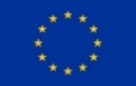 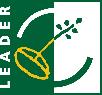 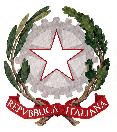 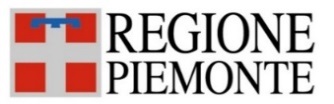 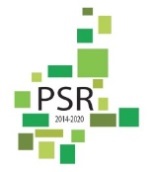 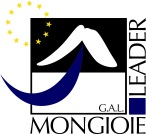 PercorsoEnte proponenteTipologia di percorsoEnte sottoscrittore dell’accordoComune dove si realizza l’interventoDescrizione dell’interventoImporto totaleComune di  (capofila)Comune di ……………Comune di ……………Comune di ……………EnteLegale rappresentante(cognome e nome)Firmail Dichiarante (**)il Dichiarante (**)il Dichiarante (**)       Il Dichiarante (*)       Il Dichiarante (*)       Il Dichiarante (*)N°*ComuneSezioneFoglio n°Particella n°Atto di assenso n. in data** N°*ComuneSezioneFoglio n°Particella n°Superficie catastaleN°*ComuneSezioneFoglio n°Particella n°Superficie catastaleN.Tipologia di intervento/FornituraPREVENTIVO 1 SCELTOPREVENTIVO 1 SCELTOPREVENTIVO 2PREVENTIVO 2PREVENTIVO 3PREVENTIVO 3N.Tipologia di intervento/FornituraImportoFornitoreImportoFornitoreImportoFornitore